KREAM REVEALS REVERIE EPREVERIE EP AVAILABLE NOW VIA BIG BEAT RECORDS HERE FEATURING STANDOUT TRACK “COLD”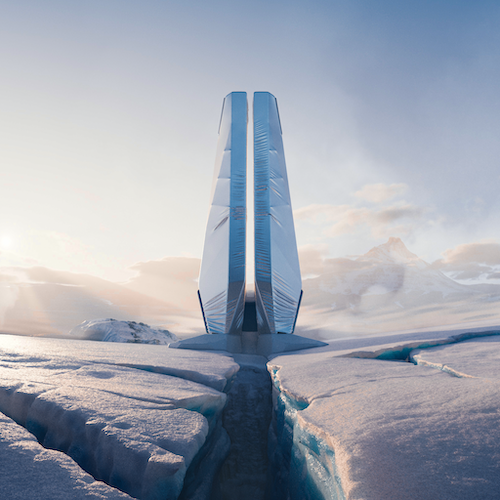 DOWNLOAD HI-RES ARTWORK HEREInternationally acclaimed electronic producer duo KREAM has shared their eagerly anticipated new REVERIE EP, available today via Big Beat Records. REVERIE EP includes high energy releases such as the jubilant “Rendezvous (Feat. Marlo Rex)” and KREAM x Camden Cox x IDEMI’s fiery single “Chemistry,” and new standout track “Cold”. Watch HERE. Known for their signature fusion of energetic dance music, classic songwriting, and powerful musicianship, KREAM – composed of Bergen, Norway-based brothers Daniel and Markus Slettebakken – have unveiled a steady series of remixes in recent months, including a new spin on Kate Bush’s “Running Up That Hill,” streaming HERE. In 2020, the duo created LIQUID : LAB, a unique original series that sees the Slettebakken brothers performing unreleased mashups, remixes, upcoming singles and secret edits from their sets at breathtaking locations around Norway. The groundbreaking series has proven a creative and popular success, earning over 9 million views over eight iconic installments, the most recent of which – filmed at the scenic Trollstigen Viewpoint, Norway – can be viewed now via YouTube HERE. Now boasting over 800 million worldwide streams and over 3 million monthly listeners via Spotify alone,  KREAM made their Big Beat/Atlantic Records debut with 2017’s smash “Taped Up Heart (Feat. Clara Mae),” ascending to the upper reaches of Billboard’s “Hot Dance/Electronic Songs” chart with global streams in excess of 100 million. A string of equally successful releases has followed, including such club hits as 2018’s “Decisions (Feat. Maia Wright),” 2020’s “Lies (Feat. Steve Aoki),” “About You,” and “Take Control” (the latter included on EA Sports’ FIFA ’22 soundtrack), as well as official remixes for major artists like Dua Lipa, Kehlani, Tove Lo, The Weeknd, Bazzi, Zara Larsson, Matoma, and Jess Glynne. Recently ranked #12 on 1001tracklists’ “Top 101 Producers” for the second year in a row, KREAM has also proven a hugely successful live act, headlining countless clubs around the world, sharing stages with such like-minded artists as Lost Kings and Matoma, and performing epic sets at festivals spanning Creamfields, Electric Zoo, and more. The duo just wrapped up an epic world tour that saw them lighting it up at top international clubs and festivals such as Orlando, FL’s EDC Orlando 2022. More dates to be announced. For updates and ticket information, please visit www.wearekream.com.REVERIE EP TRACKLISTINGReverieRendezvous (Feat. Marlo Rex)KREAM x Camden Cox x IDEMI – Chemistry ColdNumbCONNECT WITH KREAMWEAREKREAM.COM | INSTAGRAM | SOUNDCLOUD | SPOTIFY | YOUTUBE | PRESS ASSETS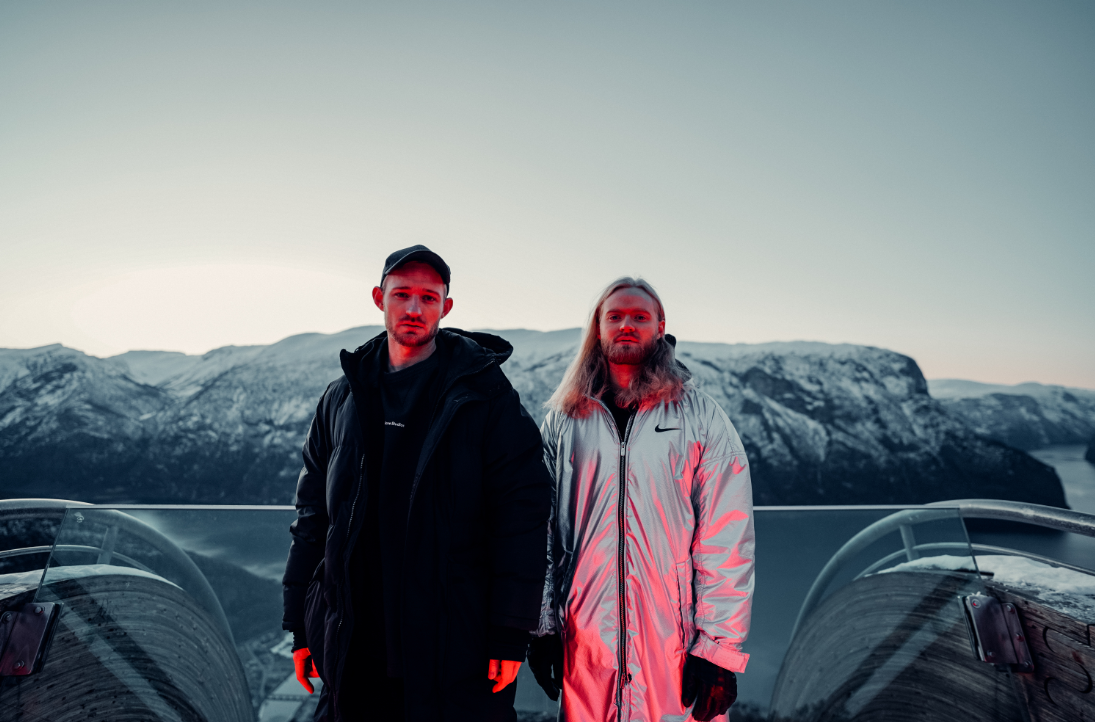 DOWNLOAD PHOTO HEREFOR MORE INFORMATION:Paige.Rosoff@atlanticrecords.comBig Beat Records | Atlantic Records